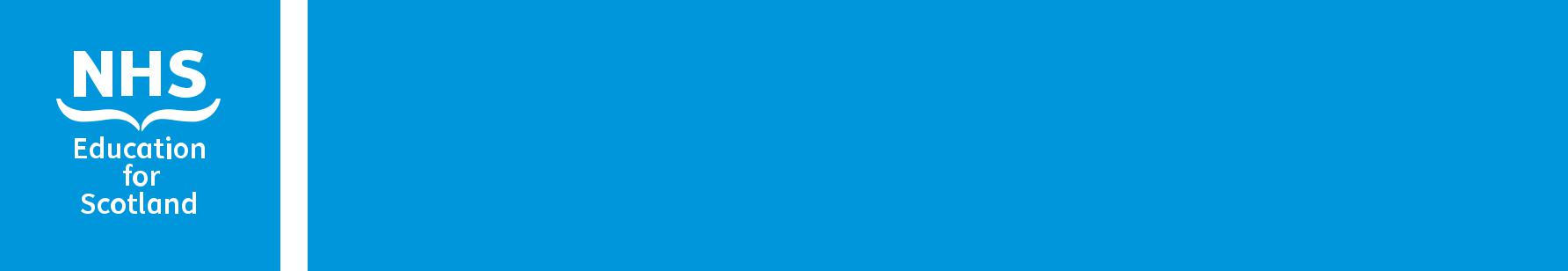 Applications are now open for the Digital Learning Design Professional Diploma.Closing date for applications is 12pm on 19th April 2022Who should apply?The Programme is designed for those working in learning and development roles in health, care and third sector who have: an interest in delivering digital learning solutions; a passion to increase the use of technology for the benefit learners; and determination to develop their digital skills.Applications are welcome from employees within NHS Scotland, Social care, and the third sector who are in a Learning and Development roles and working to upskill digital skills within their organisation or across the sector.What does the Programme involve?The programme is delivered online with relevant content for any learning and development role that is required to create online content for learning. The activities and assessments focus on the application of learning in the workplace and will draw on learners' work experience and practices.What you’ll learnEnd-to-end digital learning design Build your instructional skills for all forms of digital learning. Design high impact end to-end digital learning experiences. Apply UX and UDL principles to your digital learning experience. Practice the latest tools and tech for building digital learning.RequirementsPart of the requirements for being accepted onto this course is that you will design learning resources which enables technology adoption, development of digital skills and that these resources are actively shared across the sector to avoid duplication or replication of resources. Any resources created after the course relating to digital skills should be shared with the Digitally Enabled Workforce Team so they can be widely shared.By submitting an application, you are committing to completing the full course and undertake the following necessary requirements. 16 weeks in total including 6 live virtual sessions Induction Session: Thursday 12th May 2022. 12pm – 1pm Virtual Classroom 1: Tuesday 24h May 2022. 10am – 12pm Virtual Classroom 2: Tuesday 14th June 2022. 10am – 12pmVirtual Classroom 3: Tuesday 12th July 2022. 10am – 12pm  Virtual Classroom 4: Tuesday 9th Aug  2022. 10am – 12pm Wrap-Up Session: Tuesday 6th Sept 2022. 10am – 12pm3 hours per week self-directed study Real-life application in the form of a digital learning projectLine manager supportThe support of line managers is essential for this course. Line managers are asked to indicate why the learning opportunity is relevant to both the applicant and to the organisation and confirm their support. Line managers should provide time for participants to attend the virtual sessions and complete guided self-study. Line managers will be asked to provide feedback as part of the programme evaluation.Organisational / Strategic support Strategic support MUST be provided to ensure alignment with the strategy of the organisation on learning and development and link with the digital health and care activity within the organisationPlease contact us at nes.dew@nhs.scot if you require guidance.  Further information and the application processThe programme is run through the Digital Learning Institute which is accredited through Glasgow Caledonia University. The course is funded by the Scottish Government with no charge to participants or their organisations. If you wish to discuss your application or the course please contact the team at nes.dew@nhs.scotBe sure to complete the checklist below before applying. 	Read course information at Digital Learning Institute 	Complete a statement of application 	Obtained line manager support – Require a statement of confirmation 	Obtained organisational support – Confirmed through supplying name and detailsSend your completed application form by 12pm 19th April 2022 to nes.dew@nhs.scot Applicants should send the completed application form to nes.dew@nhs.scotFinal date for applications: Digital Learning Design by 12:00pm on 19th April 2022.Title:First NameLast NameEmail address (work)OrganisationProfessionJob TitleStatement of Application (Mandatory) 500 wordsStatement of Application (Mandatory) 500 wordsStatement of Application (Mandatory) 500 wordsStatement of Application (Mandatory) 500 wordsStatement of Application must be completed to highlight the benefit that completing this course will bring to your work, organisation and health sector. Some example lines of questioning to include are why you think this course would benefit you, how it aligns with your role/career, what kind of digital learning project you have in mind and how you plan to use the learning post course completion. Statement of Application must be completed to highlight the benefit that completing this course will bring to your work, organisation and health sector. Some example lines of questioning to include are why you think this course would benefit you, how it aligns with your role/career, what kind of digital learning project you have in mind and how you plan to use the learning post course completion. Statement of Application must be completed to highlight the benefit that completing this course will bring to your work, organisation and health sector. Some example lines of questioning to include are why you think this course would benefit you, how it aligns with your role/career, what kind of digital learning project you have in mind and how you plan to use the learning post course completion. Statement of Application must be completed to highlight the benefit that completing this course will bring to your work, organisation and health sector. Some example lines of questioning to include are why you think this course would benefit you, how it aligns with your role/career, what kind of digital learning project you have in mind and how you plan to use the learning post course completion. Line manager supporting comments (mandatory) 300 wordsPlease indicate why you support this learning opportunity and confirm your commitment to providing time to attend live sessions and within your organisation. Comments: Name:  Job Title: Email Address:Date:  Indicate your willingness to provide feedback on the impact of the programme on your service.Organisational support (mandatory)Strategic support MUST be provided to ensure alignment with the strategy of the organisation on learning and development and link with the digital health and care activity within the organisation.  Name: Organisational position:Email address: Date: